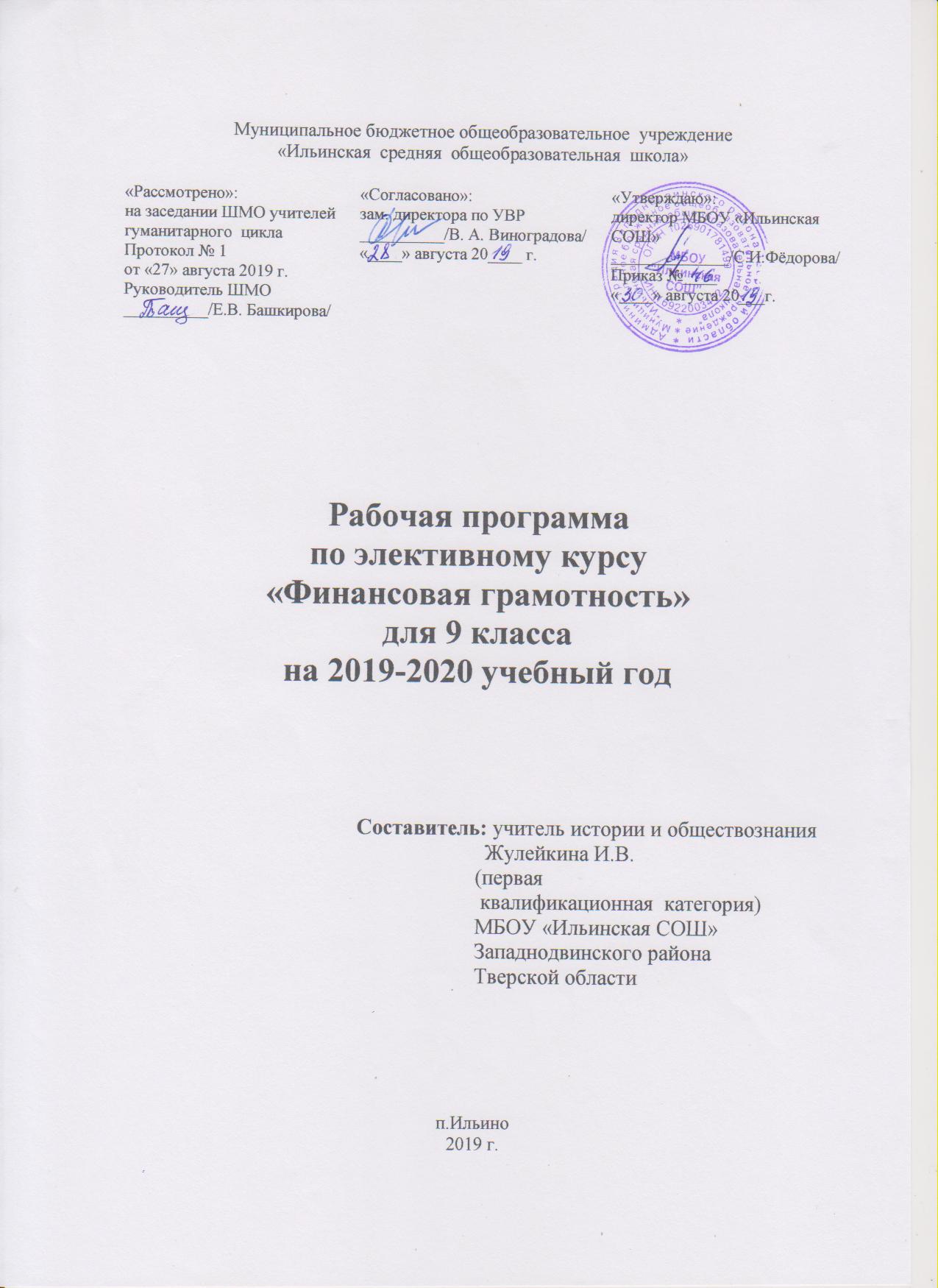 Рабочая программа предмета «Финансовая грамотность» составлена в соответствии со следующими документами:1. Федеральный закон от 29.12.2012 № 273-ФЗ «Об образовании в Российской Федерации».2. Проект Минфина России «Содействие повышению уровня финансовой грамотности населения и развитию финансового образования в Российской Федерации». 3. Концепция Национальной программы повышения уровня финансовой грамотности населения Российской ФедерацииЦели и планируемые результаты.Цель обучения: формирование основ финансовой грамотности у учащихся 9 классов, предполагающей освоение базовых финансово-экономических понятий, являющихся отражением важнейших сфер финансовых отношений, а также практических умений и компетенций, позволяющих эффективно взаимодействовать с широким кругом финансовых институтов.Планируемые результаты обученияТребования к личностным результатам освоения курса:— сформированность ответственности за принятие решений в сфере личных финансов;— готовность пользоваться своими правами в финансовой сфере и исполнять возникающие в связи с взаимодействием с финансовыми институтами обязанности.Требования к интеллектуальным (метапредметным) результатам освоения курса:— сформированность умения анализировать проблему и определять финансовые и государственные учреждения, в которые необходимо обратиться для их решения;— владение умением поиска различных способов решения финансовых проблем и их оценки;— владение умением осуществлять краткосрочное и долгосрочное планирование поведения в сфере финансов;— сформированность умения устанавливать причинно-следственные связи между социальными и финансовыми явлениями и процессами;— умение осуществлять элементарный прогноз в сфере личных финансов и оценивать свои поступки;Требования к предметным результатам освоения курса:• структуры денежной массы• структуры доходов населения страны и способов её определения• зависимости уровня благосостояния от структуры источников доходов семьи• статей семейного и личного бюджета и способов их корреляции• основных видов финансовых услуг и продуктов, предназначенных для физических лиц• возможных норм сбережения• способов государственной поддержки в случаях попадания в сложные жизненные ситуации• видов финансовых рисков• способов использования банковских продуктов для решения своих финансовых задач• способов определения курса валют и мест обменаСодержание Тема 1. Личное финансовое планирование (3 часа).Знакомство с курсом. Краткая характеристика изучаемого курса. Формирование понятия человеческого капитала. Формирование знаний о применении человеческого капитала.Принятие решений о личном финансировании. Определение целей, подбор альтернатив.Активы и пассивы. Доходы и расходы. Составление текущего личного финансового плана.Личное финансовое планирование. Стратегия и тактика в финансовой игре.Основные виды деятельности.Знать роль предмета «Основы финансовой грамотности», понятие «человеческий капитал», «деньги», их функции. Уметь объяснять, что такое потребление, что является основными источниками доходов, распознавать свои активы и пассивы, уметь вести их учет. Знать как составлять бюджет, уметь оптимизировать расходы. Уметь разрабатывать стратегию достижения своих целей, создавать личный финансовый план достижения целей. Уметь работать в команде, стремиться к сотрудничеству.Тема 2. Риски в мире денег (2 ч.)Практическая работа «Какие бывают финансовые риски?» Познавательная беседа «Что такое финансовые пирамиды?» Тема 3. Семья и финансовые организации: как сотрудничать без проблем (2ч.)Мини-проект «Что такое банк и чем он может быть вам полезен?» Круглый стол «Польза и риски банковских карт?»Тема 4. Итоговое повторение (1 ч.)Тематическое планирование Календарно-тематическое планирование№ п/пТема урокаКол-во часов№ п/пТема урокаКол-во часов1Тема 1. Личное финансовое планирование 32Тема 2. Риски в мире денег 23Тема 3. Семья и финансовые организации: как сотрудничать без проблем24Тема 4. Итоговое повторение1Итого Итого 8№ п/пТема урокаДатаХарактеристика основных видов деятельности учащихсяТема 1. Личное финансовое планирование (3 ч.)Тема 1. Личное финансовое планирование (3 ч.)Тема 1. Личное финансовое планирование (3 ч.)Тема 1. Личное финансовое планирование (3 ч.)1(1)Знакомство с курсом «ОФГ» Человеческий капитал и успехЗнать роль предмета «Основы финансовой грамотности», понятие «человеческий капитал», «деньги», их функции. 2(2)Принятие решений о личном финансированииУметь объяснять, что такое потребление, что является основными источниками доходов, распознавать свои активы и пассивы, уметь вести их учет. 3(3)Домашняя бухгалтерия. Активы и пассивы Составление личного финансового плана Знать как составлять бюджет, уметь оптимизировать расходы. Уметь разрабатывать стратегию достижения своих целей, создавать личный финансовый план достижения целей. Уметь работать в команде, стремиться к сотрудничеству.Тема 2. Риски в мире денег (2ч.)Тема 2. Риски в мире денег (2ч.)Тема 2. Риски в мире денег (2ч.)Тема 2. Риски в мире денег (2ч.)4(1)«Что такое финансовые пирамиды?» Познавательная беседа 5(2) «Какие бывают финансовые риски?»Практическая работа Тема 3. Семья и финансовые организации: как сотрудничать без проблем (2 ч.)Тема 3. Семья и финансовые организации: как сотрудничать без проблем (2 ч.)Тема 3. Семья и финансовые организации: как сотрудничать без проблем (2 ч.)Тема 3. Семья и финансовые организации: как сотрудничать без проблем (2 ч.)6(1)«Что такое банк и чем он может быть вам полезен?» Круглый стол7(2)«Польза и риски банковских карт?»Познавательная беседа 8Итоговое повторениеПроверочная работа.